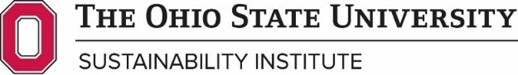 FY2023 Sustainability Research Seed GrantLetter of Intent(Due Dec. 15, 2023)Proposal Title:Project Summary: (250-word maximum)Project Team (add rows as needed)Suggested Reviewers: Please suggest three internal reviewers for this project that do not have conflicts of interest with the project team. NameDepartment Primary DisciplinePI, team lead:NameEmailDepartment